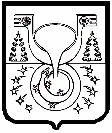 АДМИНИСТРАЦИЯ МУНИЦИПАЛЬНОГО ОБРАЗОВАНИЯОМУТНИНСКИЙ МУНИЦИПАЛЬНЫЙ РАЙОНКИРОВСКОЙ ОБЛАСТИПОСТАНОВЛЕНИЕ04.02.2022                                                                                                              № 83г. ОмутнинскО внесении изменений в постановление администрации муниципального образования Омутнинский муниципальный район Кировской области от 04.04.2016 № 348 В связи с кадровыми изменениями администрация муниципального образования Омутнинский муниципальный район Кировской области ПОСТАНОВЛЯЕТ:1. Внести в постановление администрации муниципального образования Омутнинский муниципальный район Кировской области от 04.04.2016 № 348 «О межведомственной комиссии по вопросам обеспечения надлежащего санитарного и технического состояния жилых помещений, нанимателями или членами семей нанимателей по договорам социального найма либо собственниками, которых являются дети- сироты и дети, оставшиеся без попечения родителей, лица из их числа» следующие изменения:Состав межведомственной комиссии по вопросам обеспечения надлежащего санитарного и технического состояния жилых помещений, нанимателями или членами семей нанимателей по договорам социального найма либо собственниками, которых являются дети - сироты и дети, оставшиеся без попечения родителей, лица из их числа, (далее – состав комиссии) изложить в следующей редакции согласно приложения.2. Опубликовать настоящее постановление на официальном                    Интернет-сайте муниципального образования Омутнинский муниципальный район Кировской области.3. Возложить контроль за исполнением настоящего постановления                          на заместителя главы администрации Омутнинского района по социальным вопросам Суровцеву Е.В.ГлаваОмутнинского района        А.В. Малков Приложение                                                                       УТВЕРЖДЕНОпостановлением администрации муниципального образования Омутнинский муниципальный район Кировской областиот 04.04.2016 № 348                                                         (в редакции от04.02.2022 № 83)С О С Т А Вмежведомственной комиссии по вопросам обеспечения надлежащего санитарного и технического состояния жилых помещений, нанимателями или членами семей нанимателей по договорам социального найма либо собственниками которых являются дети- сироты и дети, оставшиеся без попечения родителей, лица из их числаГОЛОКОЛЕНОВВасилий Николаевичзаведующий отделом архитектуры, градостроительства и дорожного хозяйства	администрации Омутнинского района, главный архитектор Омутнинского района, председатель комиссии;КРОТОВАОльга Владимировнаведущий специалист по опеке                               и попечительству	Управления образования, секретарь комиссии (по согласованию);Члены комиссии:представитель	администрации поселения, на территории, которого расположено жилое помещение (по согласованию);представитель	управляющей, ресурсоснабжающей компании по месту расположения жилого помещения (по согласованию)____________